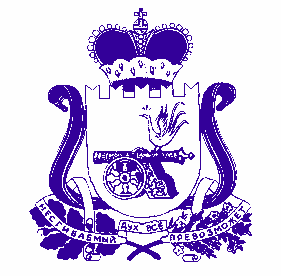 АДМИНИСТРАЦИЯОЗЕРНЕНСКОГО ГОРОДСКОГО ПОСЕЛЕНИЯ ДУХОВЩИНСКОГО РАЙОНА СМОЛЕНСКОЙ ОБЛАСТИПОСТАНОВЛЕНИЕот 19.05. 2023 № 34В соответствии с Федеральным законом от 27.07.2010 № 210-ФЗ «Об организации предоставления государственных и муниципальных услуг», руководствуясь Уставом   Озерненского городского поселения Духовщинского района Смоленской области, Администрация муниципального образования Озерненского городского поселения Духовщинского района Смоленской областиПОСТАНОВЛЯЕТ:1. Утвердить прилагаемый Административный регламент предоставления Администрацией муниципального образования Озерненского городского поселения Духовщинского района Смоленской области муниципальной услуги «Присвоение адреса объекту адресации, изменение и аннулирование такого адреса» (далее – Административный регламент).2.	Специалисту Администрации муниципального образования Озерненского городского поселения Духовщинского района Смоленской области обеспечить исполнение Административного регламента.3.	Разместить настоящее постановление на официальном сайте Администрации муниципального образования Озерненского городского поселения Духовщинского района Смоленской области в информационно-телекоммуникационной сети «Интернет» (http:// ozerniy.admin-smolensk.ru) в разделе «Муниципальные услуги».4.	Настоящее постановление вступает в силу со дня его принятия.Глава муниципального образования Озерненского городского поселенияДуховщинского районаСмоленской области                                                                               Е.А. ВиноградоваОб утверждении Административного регламента предоставления Администрацией муниципального образования Озерненского городского поселения Духовщинского района Смоленской области муниципальной услуги «Присвоение адреса объекту адресации, изменение и аннулирование такого адреса»